Инструкция по получению услуги в электронном виде Запись в образовательное учреждениеНа главной странице выберите «Запись в образовательное учреждение».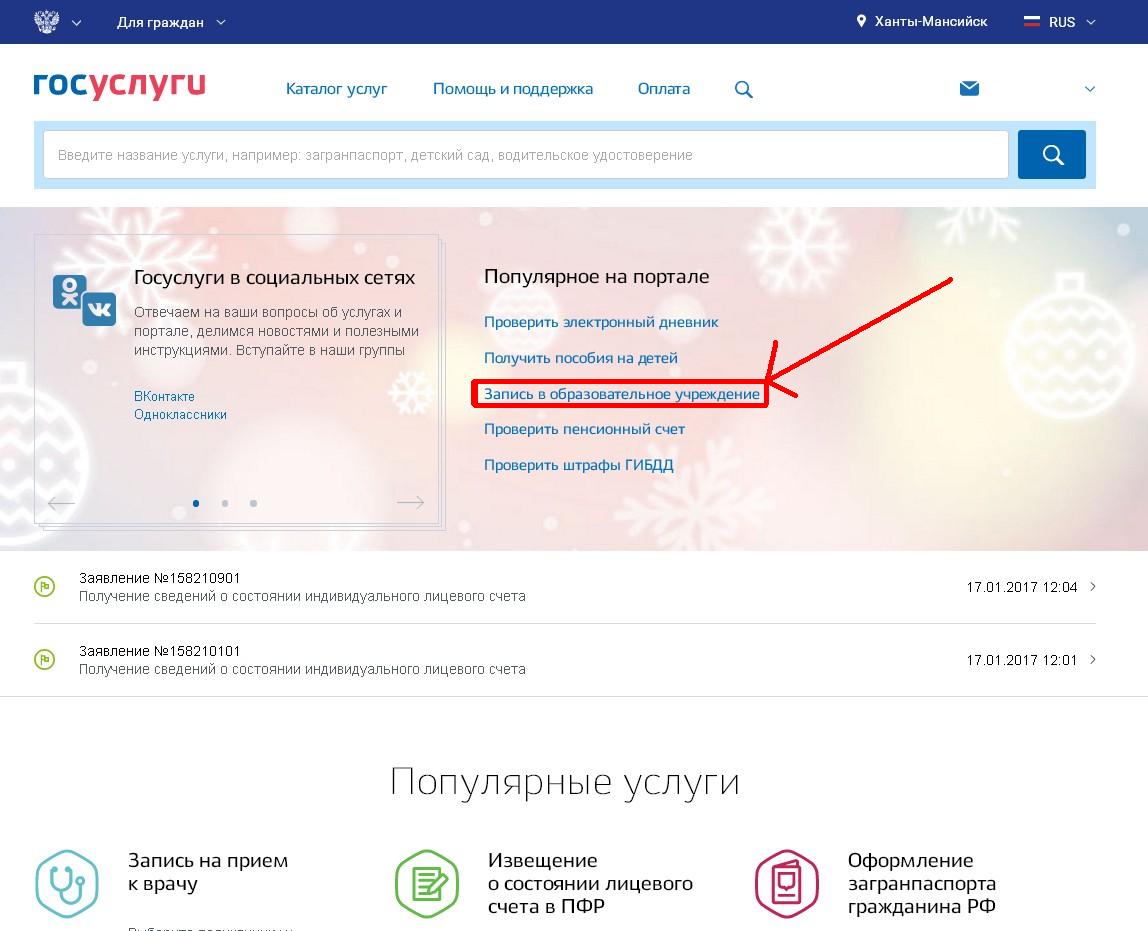 Нажмите «Получить услугу».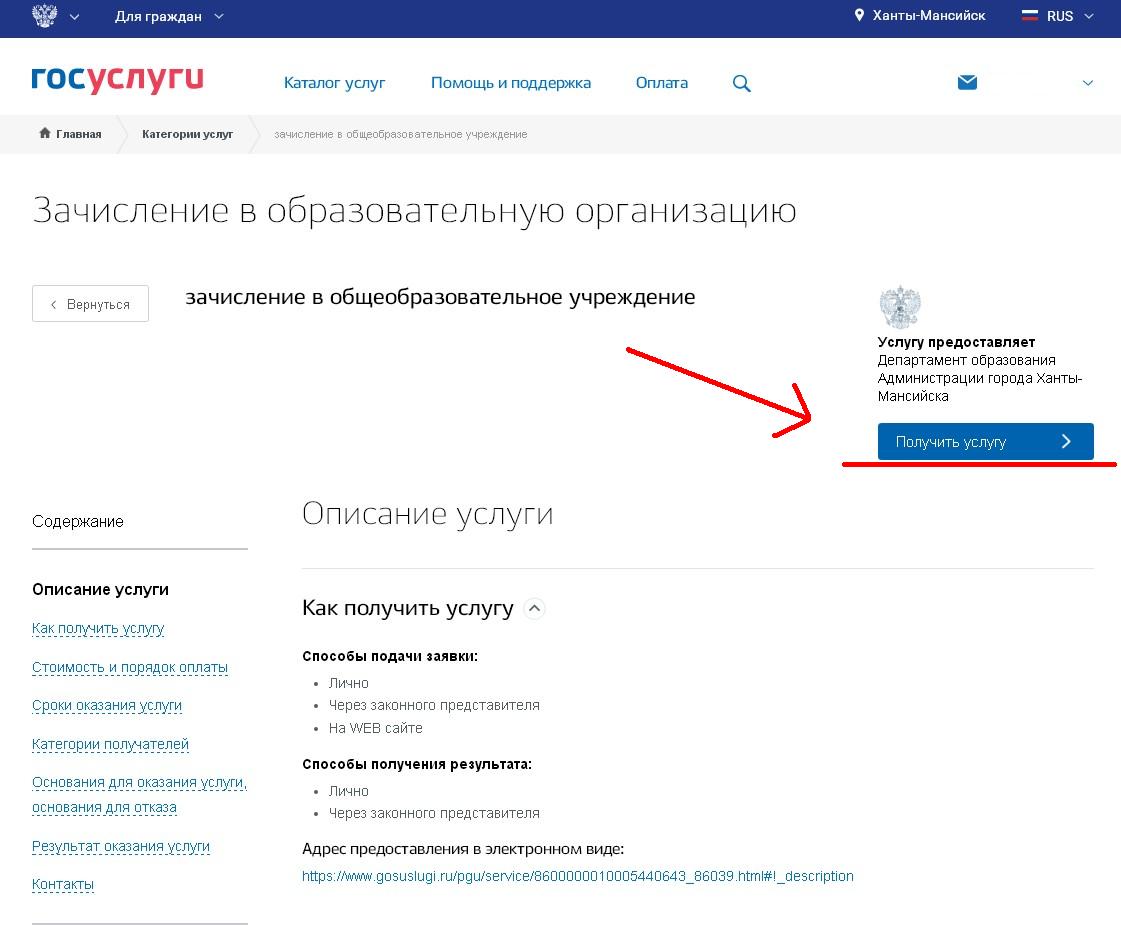 Заполните информацию о заявителе.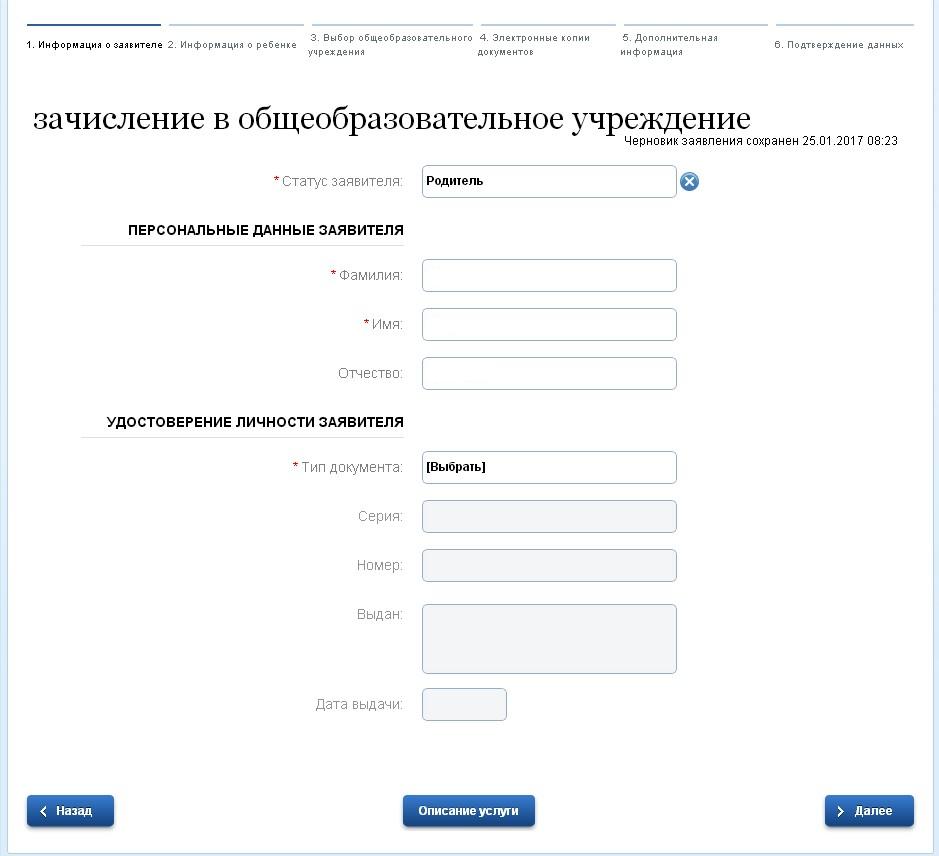 Заполните информацию о ребенке.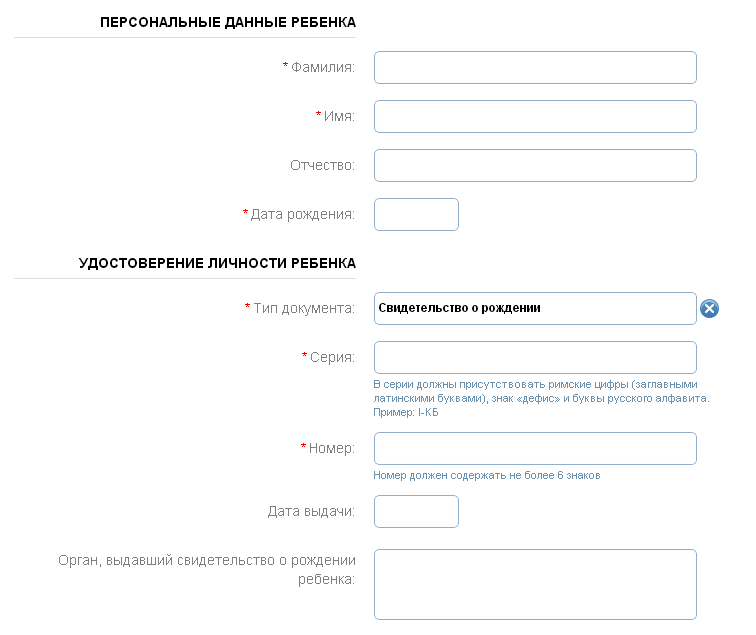 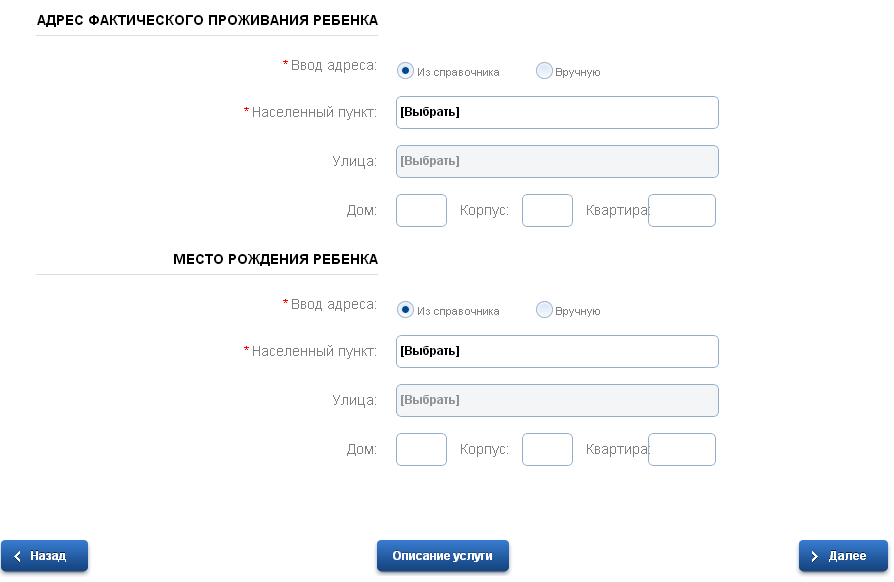 Укажите желаемое образовательное учреждение.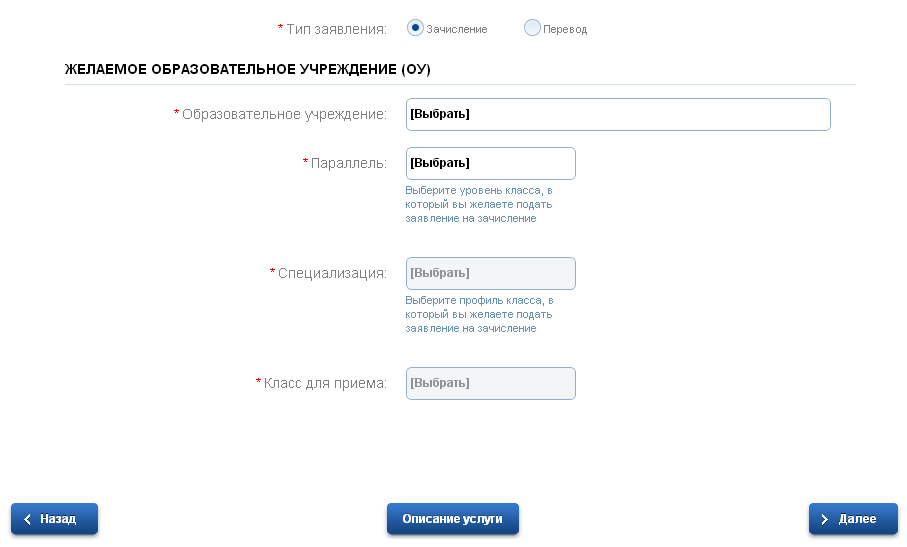 Загрузите «Электронные копии документов» (необязательно), нажмите кнопку «Далее».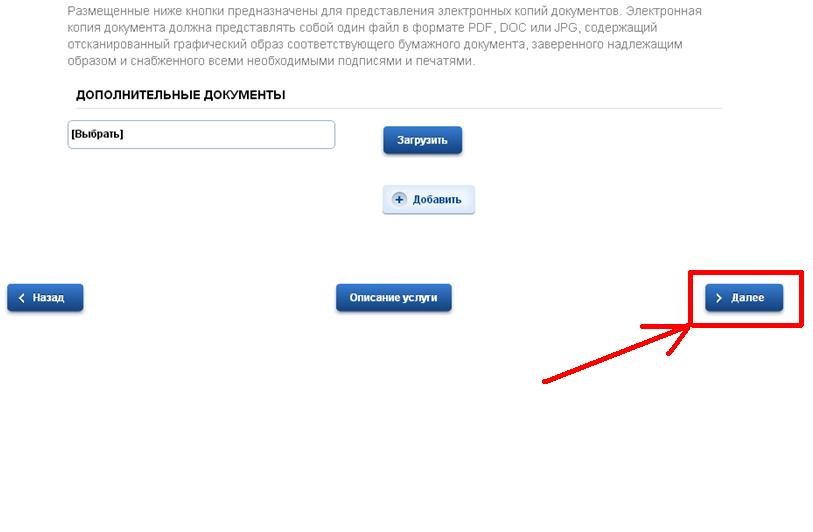 Заполните дополнительную информацию. 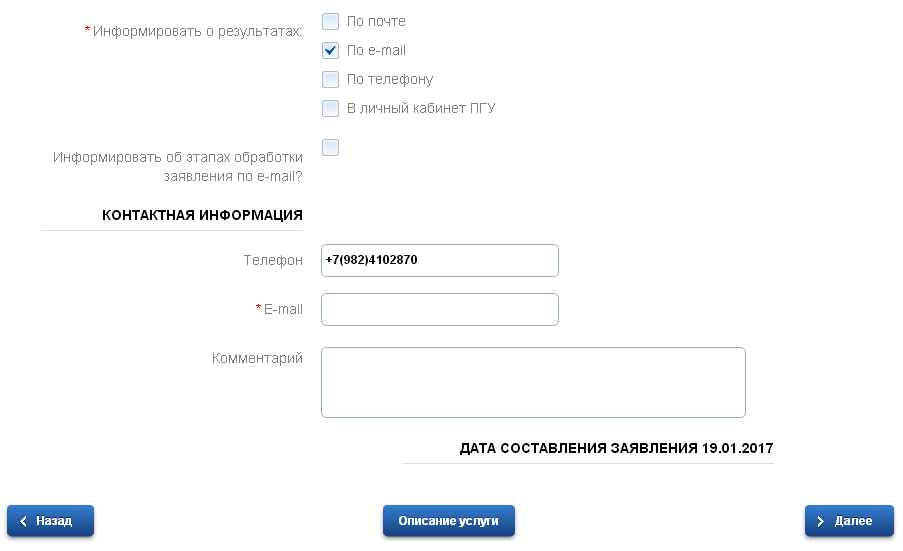 Проверьте заполненные Вами данные и нажмите «Подать заявление».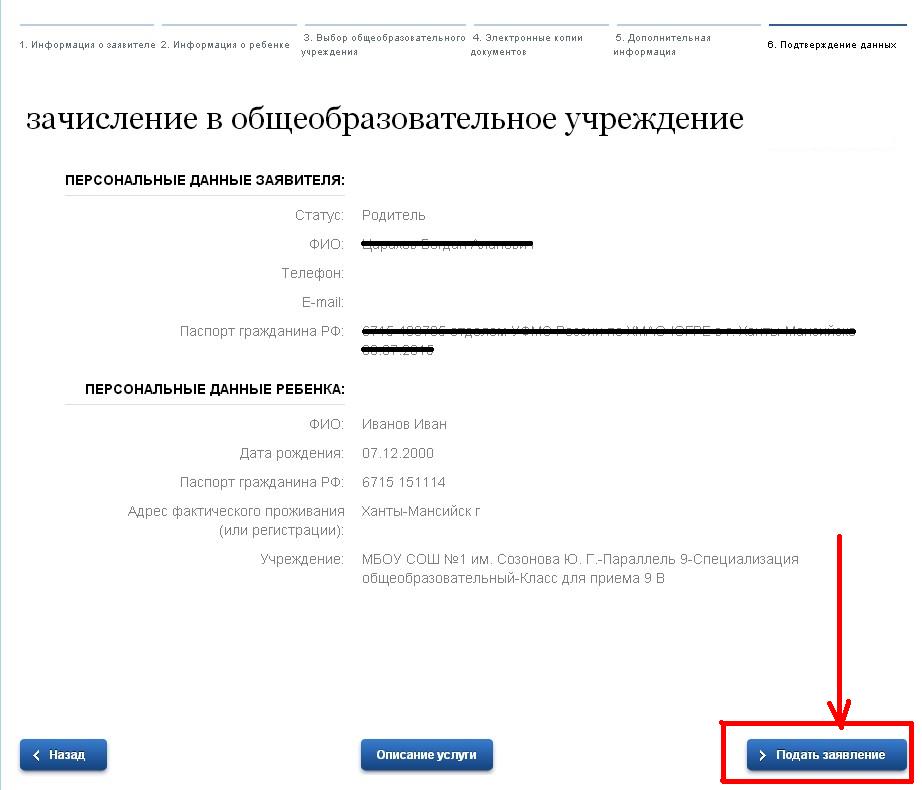 